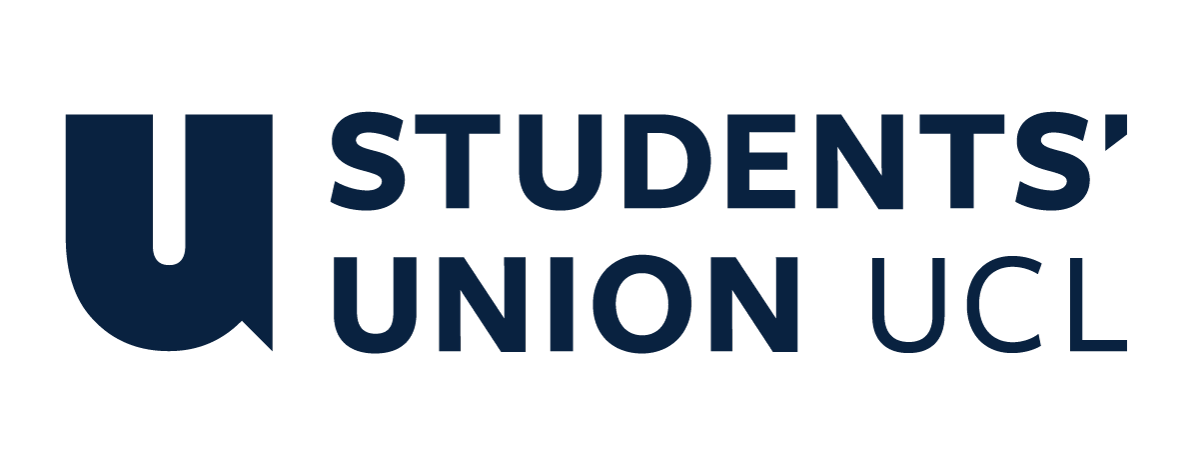 The Constitution of Students’ Union UCL UCL Jazz SocietyNameThe name of the club/society shall be Students’ Union UCL UCL Jazz Society.The club/society shall be affiliated to Students’ Union UCL.Statement of IntentThe constitution, regulations, management and conduct of the club/society shall abide by all Students’ Union UCL policy, and shall be bound by the Students’ Union UCL Memorandum & Articles of Association, Byelaws, Club and Society Regulations and the club and society procedures and guidance – laid out in the ‘how to guides’.The club/society stresses that it abides by Students’ Union UCL Equal Opportunities Policies, and that club/society regulations pertaining to membership of the club/society or election to the club/society shall not contravene this policy.The Club and Society Regulations can be found on the following webpage: http://studentsunionucl.org/content/president-and-treasurer-hub/rules-and-regulations.The Society CommitteePresidentThe president’s primary role is laid out in section 5.7 of the Club and Society Regulations.The President shall represent the club/society and be responsible for making sure that the     Society is run according to its constitution, the UCL SU Club and Society regulations, Good Practice Guidelines, and Standing Orders of the UCL Union It is the responsibility of the President to call General Meetings of the society, and organise proper elections for the following year’s Committee, in accordance with Club and Society Regulations The President shall be the primary point of communication between the Union and the Society members. It is therefore required that they attend the relevant Union Committees.TreasurerThe treasurer’s primary role is laid out in section 5.8 of the Club and Society Regulations.Shall carry out the day to day financial duties of the society, and is accountable to the union and the membership for Society financesShall keep current accurate financial information. The Treasurer is responsible for all financial transactions of the society ensuring that these are made through the Union Finance Department. Only the Treasurer, or in their absence the President, may authorise withdrawals or expenditure from the Society accounts.Welfare OfficerThe welfare officer’s primary role is laid out in section 5.9 of the Club and Society Regulations.The Welfare & Equality Officer exists as the point of contact for welfare adversities experienced by the membership base and to represent all minority communities within the society; overcoming retrospective disengagement, tackling the bespoke barriers to accessibility of respective core society activity and developing a strong and progressive culture of inclusivity throughout the Union.Shall encourage members to join and interact with the society at every level no matter the background, ability, requirements or beliefs of that individual.Shall run and promote activities for (but not exclusively): Postgraduate students, Mature students, Black, Asian and Minority Ethnic Students, Students with disabilities, Beginners and new membersShall be responsible for organising a ‘Women in Jazz’ workshop in Term 1 and Term 2 (to coincide with This Girl Can campaign and/or International Women’s Day if possible)Shall be responsible for organising a Consent Workshop in Term 1 and Term 2Shall promote the society’s commitment to equal opportunities by enacting policies, such as establishing minority house bands to play at the Phineas jam (e.g. postgraduate house band, students with disabilities house band)Shall be present, or organise a representative to be present on the panel for every auditioned position within the Society to ensure adherence to the Union Fair Auditions Policy Additional Committee Members Any additional committee positions you have should be outlined in your constitution below. Social SecretaryShall be responsible for organising the Society’s social calendarShall be responsible for organising the Fresher’s Pub Crawl during Freshers’ WeekShall be responsible for organising the Weekend Away TripShall be responsible for organising the Trip to Cambridge in DecemberShall organise a cast meal in advance of each showShall work with other social secretaries to organise Arts events and promote intermingling  between societiesChoir ManagerShall be responsible for running the weekly Jazz Choir rehearsalShall be responsible for representing the choir within the society and in committee meetingsShall coordinate with the Choir Musical Director and liaise with relevant production teamsBig Band ManagerShall be responsible for running the weekly Jazz Big Band rehearsalShall be responsible for representing the big band within the society and in committee meetingsShall coordinate with the Big Band Musical Director and liaise with relevant production teams Workshop ManagerShall be responsible for organising weekly workshops, which may involve bringing in external speakersShall liaise with the Welfare and Equality Officer to facilitate organisation of “Women in Jazz” workshopsMedia & Publicity ManagerShall be responsible for managing and regularly updating the Society’s social media accounts including Facebook and InstagramShall be responsible for storing online account passwords to be passed on to other committee members, and future committeesShall be responsible for formatting and distributing the weekly emailShall be responsible for ordering merchandise, including T-shirtsShall be responsible for publicity including designing and ordering posters and flyers for events such as the Freshers’ Fair and shows.If the manager cannot design the material, they shall be responsible for organising someone else to design the materialSmall Bands ManagerShall be responsible for co-ordinating and directing the various activities embodied by small bands, jam and gigs of the society;As such, the Jam Manager and Gigs Manager will be answerable to the Small Bands ManagerShall be responsible for assisting with both the jam and external gigs, covering both roles where necessary and providing day-to-day supportShall ensure that there are no clashes of use of kit or musicians, and will decide where priority is given in the event of a clash of rehearsal or eventShall assist and advise on casting of shows, running of rehearsals and organising of arrangements, if the relevant production team so desiresShall be responsible for any small band activity or related project that is not the Tuesday jam or an external gig (e.g. Salsa Night), although this may be done in conjuncture with the Jam and Gigs Managers In the event of a clash, the Small Bands Manager shall have final say over whether a gig can go ahead, which musicians can be used, and which kit can be usedShall co-ordinate at least one collaborative event with another UCL SocietyVolunteering & Community Outreach OfficerShall find and create volunteering opportunities most appropriate to the society (this must involve at least one regular volunteering activity)Shall govern the logistics such as a rota for each volunteering projectSubmit applications for Union awards for volunteering on behalf of the society and its’ members3.10.4	Shall act as the main/first contact between the society and Olly’s FutureJam ManagerShall be responsible for the Tuesday night jam at Phineas, including set up, pack up and selecting/ organising a house bandShall answer to the Small Bands ManagerShall work to create an open and welcoming atmosphere to include the widest possible selection of peopleGigs ManagerShall be responsible for running the external small bands gigsShall answer to the Small Bands ManagerShall correspond with the relevant event organiser, advise on band, and ensure that payment is receivedShall select the musicians for the gigs ensuring adherence to the Union Fair Auditions Policy and to include the widest possible selection of peopleShall organise transport to and from the gigsShall promote and seek out new paid gig opportunities for the SocietyThe purpose of gigs is to raise money for the Society and not for its individual members. The money raised through these gigs will be divided between workshops, subsidy of Tour, maintenance of equipment, and other expenses at the discretion of the committee.The expenses of each Gig shall be paid by the Society, not the musicians, including transport to and from the venue and admission fee if applicable. These expenses may be levied on the client, at the discretion of the Gigs manager.Tour Managers (2 positions)3.13.1  Shall be responsible for the organisation of the Society tour (historically, the tour has occurred on a bi-annual basis). This includes (though is not limited to) transport to and from the UK and during the tour, accommodation, tour itinerary, planned activity during the tour. 3.13.2  Shall act as the main/first point of contact for the relevant tour company.3.13.3  Shall be responsible for ensuring all relevant documentation is completed in advance of the tour. This includes (though is not limited to) an Additional Activity (Risk Assessment), Participant list, Overnight Stay Form, a Budget Request Form (if necessary). The completion of these documents shall be supported by the President and Treasurer.3.13.4  Shall be responsible for notifying the Union if Union-owned equipment shall be taken on the tour and ensuring any excess insurance charges to cover the equipment are paid for in advance by communicating with the Union and the Treasurer.3.13.5  Shall be responsible for publicising the tour to all members.3.13.6  Shall be responsible for ensuring at least two trained first aiders are in attendance for the duration of the tour.3.13.7  Shall be responsible for advising all tour members to purchase their own comprehensive travel insurance in advance of the tour.3.13.8  Shall act as the Activity Leaders for the duration of the tour.3.13.9  Shall be responsible for communicating to tour members who the point of contact is for health and safety concerns/issues.3.13.10  Shall work to create an open and welcoming atmosphere, both in advance of and during the tour, to ensure everyone feels welcome.Management of the club/society shall be vested in the club/society committee which will endeavour to meet regularly during term time (excluding UCL reading weeks) to organise and evaluate club/society activities.The committee members shall perform the roles as described in section 5 of the Students’ Union UCL Club and Society Regulations.Committee members are elected to represent the interests and well-being of club/society members and are accountable to their members. If club/society members are not satisfied by the performance of their representative officers they may call for a motion of no-confidence in line with the Students’ Union UCL Club and Society Regulations.Terms, Aims and ObjectivesThe club/society shall hold the following as its aims and objectives.The club/society shall strive to fulfil these aims and objectives in the course of the academic year as its commitment to its membership.The core activities of the club/society shall be: Big Band – a weekly rehearsal and view to at least one large-scale production each yearJazz Choir – a weekly rehearsal and a view to at least one large-scale production each yearJazz Jam – a regular jam open to all musicians, members and non-members alikeWorkshop – a weekly workshop Volunteering – a regular volunteering activity, with participation from members Gigs – opportunities to play for external clients and raise money for the societyAt least one large-scale production per year in which the whole society comes together to performIn addition, the club/society shall also strive to organise other activities for its members where possible: To provide opportunities for members to perform and listen to jazz and other music within the genreOpportunities (rehearsals and gigs) for smaller bands and ensemblesTrips to local gigs, jazz clubs and the likeThe society shall support Olly’s Future, a charity founded in memory of former Jazz Society member, Olly Hare. Support includes, but is not limited to:Supplying kit, musicians and rehearsal space where necessary for the annual Olly’s Future fundraising event in MarchPromoting the activities of Olly’s Future through the society’s social media accounts Hosting at least one fundraising activity every year in aid of Olly’s FutureThis constitution shall be binding on the club/society officers, and shall only be altered by consent of two-thirds majority of the full members present at a club/society general meeting. The Activities Executive shall approve any such alterations. This constitution has been approved and accepted as the Constitution for the Students’ Union UCL Jazz Society. By signing this document the president and treasurer have declared that they have read and abide by the Students’ Union UCL Club and Society Regulations.President name:Shrey SureenPresident signature:Shrey SureenDate:28.06.2022Treasurer name:Kean SpencerTreasurer signature:Kean SpencerDate:28.06.2022